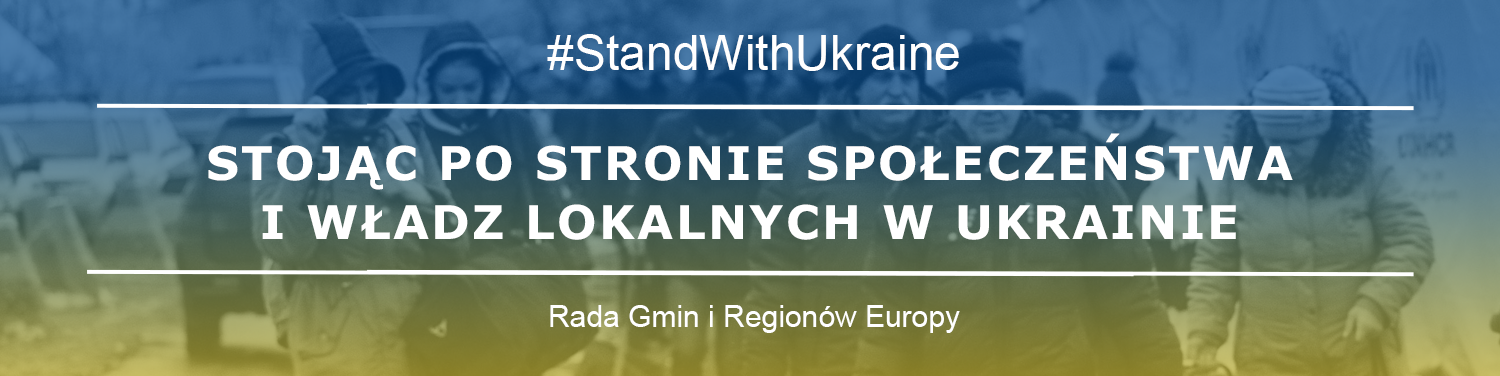 ____________________________________________________________________________Deklaracja Rady Gmin i Regionów Europy (CEMR) w drugą rocznicę wybuchu wojny rosyjskiej przeciwko Ukrainie____________________________________________________________________________24 lutego 2024 r., BrukselaMy, jako europejscy przywódcy lokalni i regionalni, z okazji drugiej rocznicy rozpoczęcia przez Federację Rosyjską pełnoskalowej, nielegalnej i nieuzasadnionej inwazji na Ukrainę oraz mając na uwadze nasze deklaracje przyjęte 24 lutego 2022 r.(), 13 października 2022 r.() i 24 lutego 2023 r.(), potwierdzamy nasze nieustające poparcie dla Ukrainy i jej obywateli.Zdecydowanie potępiamy prowadzoną na pełną skalę przez siły rosyjskie wojnę przeciwko Ukrainie, której ofiarami są niewinne dzieci, cywile i wybrani do władz przedstawiciele, a także nielegalną okupację ukraińskich terytoriów. Uprowadzenie ukraińskich burmistrzów przez siły rosyjskie stanowi naruszenie praw człowieka i międzynarodowego prawa humanitarnego.Popieramy apel Związku Miast Ukrainy i domagamy się natychmiastowego uwolnienia wciąż przetrzymywanych burmistrzów(), w tym:1. Pana Oleksandr Babych - burmistrza miasta Hola Prystan (obwód chersoński)2. Pana Oleksii Vynnychenko - starosty rejonu Hrebenykivka w gminie Boromlia (obwód sumski)3. Pana Ihor Kolykhaiev - burmistrza miasta Chersoń4. Pana Jewhenij Matwiejew - burmistrza miasta Dnieprorudne (obwód zaporoski)5. Pana Anatolii Siryi - starosty powiatu Novi Borovychi w gminie miejskiej Snovsk (obwód czernihowski).Agresja Rosji przeciwko Ukrainie pokazuje bezbronność dzieci. Każdego dnia ukraińskie dzieci doświadczają ataków rakietowych i ostrzałów wymierzonych w ludność cywilną i infrastrukturę, w wyniku których zginęło ponad 500 dzieci(), a ponad 1 200 zostało rannych. Oprócz 19 500 przymusowo przesiedlonych dzieci, rosyjskie władze okupacyjne nadal rozdzielają dzieci od ich rodzin, umieszczając je w sierocińcach, rodzinach zastępczych lub obozach w Rosji lub nielegalnie okupowanej autonomicznej republice Krymu, gdzie poddawane są prorosyjskiej indoktrynacji.Zapewniamy o naszym pełnym zaangażowaniu we wsparciu narodu ukraińskiego oraz jego lokalnych i regionalnych przedstawicieli w dążeniu do zwycięstwa, pokoju i odbudowy. Będziemy nadal wzmacniać pozycję władz lokalnych i regionalnych w Ukrainie poprzez międzynarodowe partnerstwa samorządowe i inne zdecentralizowane instrumenty współpracy. Wsparcie to jest udzielane w kontekście projektu Mosty Zaufania, programu Partnerstwa Wschodniego oraz Europejskiego Sojuszu Miast i Regionów na rzecz Odbudowy Ukrainy().Stawiając czoła agresorowi, Ukraina nie tylko chroni własnej wolności, ale także wolności całej Europy. Jesteśmy przekonani, że nasze wysiłki ostatecznie przyczynią się do pomyślnego i szybkiego przystąpienia Ukrainy do Unii Europejskiej jako pełnoprawnego członka, a jako europejscy przywódcy lokalni i regionalni w pełni wspieramy naród ukraiński w dążeniu do tego celu.Podkreślamy znaczenie podtrzymywania europejskich i uniwersalnych wartości zakorzenionych w demokracji, pokoju oraz przestrzeganiu praworządności i zasad międzynarodowych. Solidaryzujemy się ze społecznością międzynarodową we wspieraniu suwerenności i integralności terytorialnej Ukrainy oraz wzywamy Federację Rosyjską do zaprzestania tej nielegalnej wojny.Vince MaplePrzewodniczący KomitetuDs. Zarządzania FinansamiPhilippe LaurentWspółprzewodniczącyChristoph SchnaudigelWspółprzewodniczącyGunn Marit HelgesenPrzewodnicząca